SEASON 15: 1981-82Beckenham League Div 4 = LBeckenham League Cup = BLCBeckenham Hospital Cup = BHCBurwood Cup = BCFriendly = FF	Travaux Utd III		1-3	D.HammersleyF	16th BBOBA				0-6F	Midland Bank 12th XI		0-2L	Anerley Arms			3-3	M.Vaz, A.St Clair,B.DaughtryL	Drummond Athletic		3-0	M.Vaz (2) B.DaughtryBLC	Londex Res			5-2	D.Wright (3) B.Daughtry,							K.FosterL	Three Compasses		0-6	L	Scotswood Villa		3-2	M.Vaz, D.Wright, K.FosterBHC	Blue Circle			1-2	G.LattimoreL	16th BBOBA Res			5-0	G.Lattimore (3) Tr Salmon (2)BC	Chislehurst Dynamos		0-8	L	Latter Day Saints		5-0	M.Vaz (2) D.Wright (2)							B.DaughtryBLC	Walworth Grove			2-1	M.Vaz, R.EdmondsL	Scotswood Villa		4-1	D.Wright (3) G.LattimoreBLC	Corpus Christi			1-5	D.Wright                           L	Drummond Athletic		4-3	Tr.Salmon (2) D.Wright,							P.EustaceL	Londex Res			7-0	A.St Clair (3) Tr.Salmon (2)G.Sibley, K.FosterL	Glanville				3-1	A.St Clair (3)L	16th BBOBA Res			3-2	Tr.Salmon (2) D.WrightL	Three Compasses		1-7	M.VazL	Londex Res			4-1	A.St Clair (2) G.Sibley,							B.DaughtryL	Glanville				3-1	A.St Clair (2) D.FordL	Latter Day Saints		3-1	D.Wright (2) B.DaughtryF	Holdsworth			4-5	B.Chalder, N.Woolhouse,							G.Sibley, G.LattimoreF	Borough Park			4-2	A.St Clair (2) D.Wright (2)L	Anerley Arms			1-1	B.ChalderF	Hilly Fields Res		0-3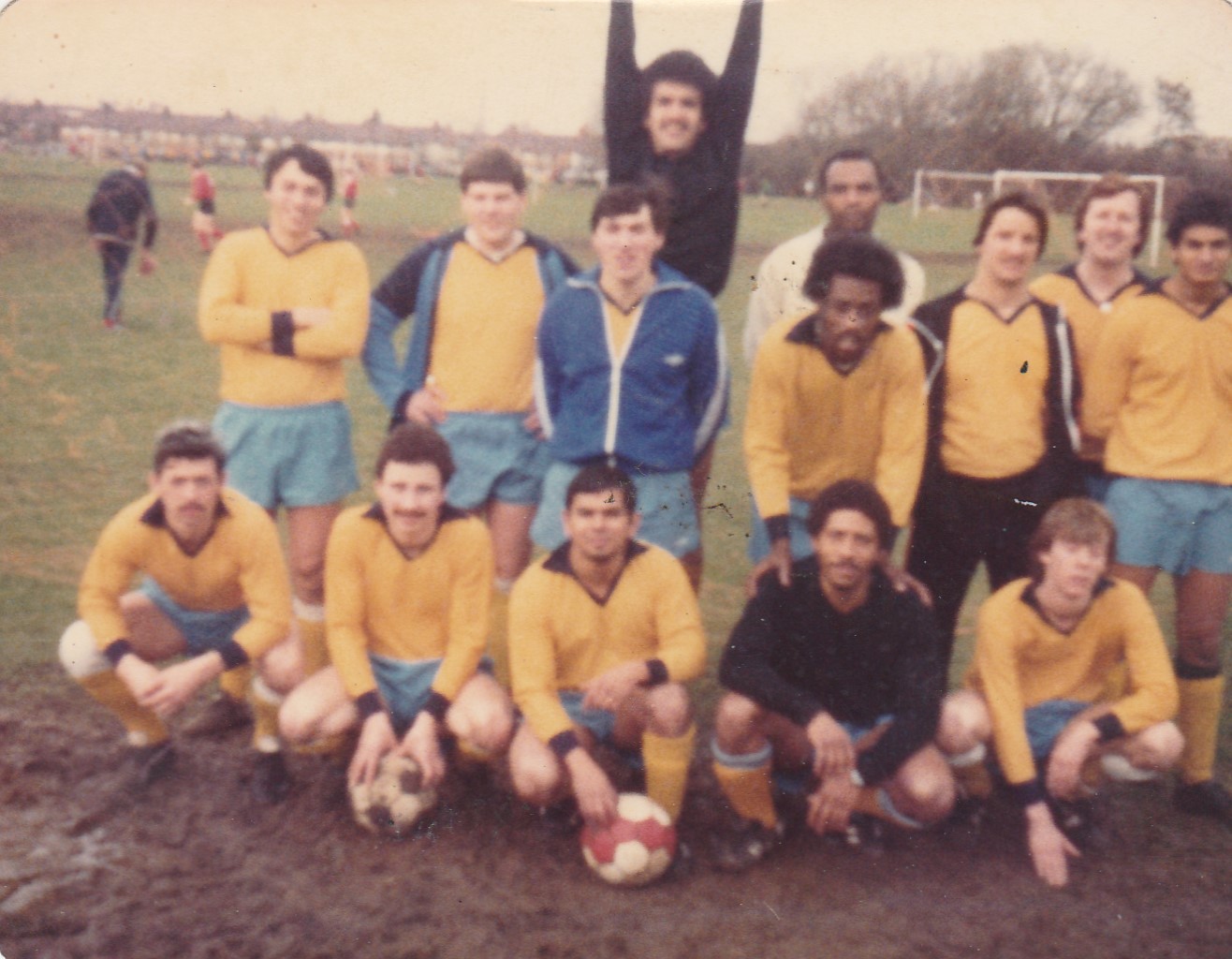 L-R Back:Jimmy Lee, Gary Lattimore, Luis Navarro, Simon Crosskill, Albert St Clair, Trevor Salmon, Bruce Bullen, Robin Edmonds, Winston Vaz,L-R Front:Dave Wright, George Sibley, Mario Vaz, Vic Banton,  Billy Daughtry